Praktisch aan de slag met de Ziektelastmeter COPD‘Van tool naar praktijk’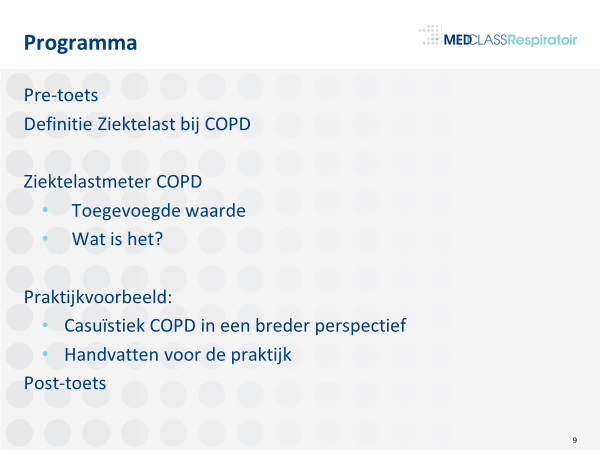 Het ONLINE programma kan er als volgt uitzien:Individuele registratie een aanmelding via link MedClass.17.50 – 18.00 uur: 	Digitale ONLINE ontvangst en registratie		10 min18.00 – 19.00 uur: 	Presentatie van de Ziektelastmeter COPD en een interactieve Casuïstiekbespreking COPD met handvatten voor de praktijk.	Spreker(s): Health Care Consultant Respiratoir en/of gastdocent.			60 min							19.00 – 19.05 uur	Evaluatie en afsluiting					5 minONLINE Versie 3.2 Update 25 januari 2021 